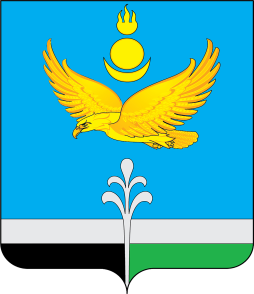 РОССИЙСКАЯ ФЕДЕРАЦИЯИРКУТСКАЯ ОБЛАСТЬНУКУТСКИЙ РАЙОНАДМИНИСТРАЦИЯМУНИЦИПАЛЬНОГО ОБРАЗОВАНИЯ «НУКУТСКИЙ РАЙОН»РАСПОРЯЖЕНИЕ10 ноября 2023                        	                №310                               	         п. НовонукутскийОб индексации размеров должностных окладов работников,замещающих должности, не являющиеся должностями муниципальной службы, и вспомогательного персонала Администрации муниципального образования «Нукутский район» В соответствии с пунктами 6, 12 Положения об оплате труда работников Администрации муниципального образования «Нукутский район», замещающих должности, не являющиеся должностями муниципальной службы, и вспомогательного персонала Администрации муниципального образования «Нукутский район», утвержденного постановлением Администрации муниципального образования «Нукутский район» от 30 ноября 2022 года № 463, руководствуясь  статьёй 35 Устава муниципального образования «Нукутский район»,1. Произвести с 1 октября 2023 года в 1,055 раза индексацию размеров месячных должностных окладов (далее - должностные оклады) работников замещающих должности, не являющиеся должностями муниципальной службы, и вспомогательного персонала Администрации муниципального образования «Нукутский район», установленных пунктами 4 и 11 Положения об оплате труда работников Администрации муниципального образования «Нукутский район», замещающих должности, не являющиеся должностями муниципальной службы, и вспомогательного персонала Администрации муниципального образования «Нукутский район», утвержденного постановлением Администрации муниципального образования «Нукутский район» от 30 ноября 2022 г. № 463.2. Установить, что при индексации размеров должностных окладов лиц, указанных в пункте 1 настоящего распоряжения, размеры должностных окладов этих лиц, а также размеры ежемесячных и иных дополнительных выплат подлежат округлению до целого рубля в сторону увеличения.3. Опубликовать настоящее распоряжение в печатном издании «Официальный курьер» на официальном сайте муниципального образования «Нукутский район».4. Настоящее распоряжение распространяется на правоотношения, возникшие с 01 октября 2023 г.5. Контроль за исполнением настоящего распоряжения оставляю за собой.Вр.и.о. мэра 							С.В. Андрианов